Единый государственный экзамен (ЕГЭ) — это форма государственной итоговой аттестации по образовательным программам среднего общего образования (ГИА).  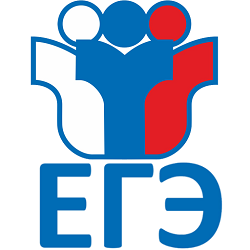 При проведении ЕГЭ используются контрольные измерительные материалы (КИМ), представляющие собой комплексы заданий стандартизированной формы, а также специальные бланки для оформления ответов на задания. 
ЕГЭ проводится письменно на русском языке (за исключением ЕГЭ по иностранным языкам). 
Для проведения ЕГЭ на территории Российской Федерации и за ее пределами предусматривается единое расписание экзаменов.
К ЕГЭ как форме ГИА допускаются обучающиеся, не имеющие академической задолженности, в том числе за итоговое сочинение (изложение), и в полном объеме выполнившие учебный план или индивидуальный учебный план (имеющие годовые отметки по всем учебным предметам учебного плана за каждый год обучения по образовательной программе среднего общего образования не ниже удовлетворительных). 2022-2023 учебный годДорогие ребята, учащиеся 11-х классов!11 ноября 2022 года министерство образования и науки РСО-Алания начинает 2022-2023 учебный год онлайн-школы «Подготовка к ЕГЭ» по 11 предметам школьной программы. Уроки онлайн-школы помогут вам качественно подготовиться к сдаче ЕГЭ, ведь заниматься с вами будут лучшие из лучших преподавателей: по английскому языку - Караева Римма Ивановна, Заслуженный работник образования РСО-Алании, Почетный работник образования РФ, старший преподаватель СОРИПКРО, Сметанкина Оксана Николаевна, учитель английского языка ВКК СОШ №7, Иванова Ольга Александровна, Почетный работник образования РФ, победитель регионального этапа «Учитель года России», учитель английского языка СОШ №2 г.Моздока,по биологии - Кантемирова Зарета Альбертовна, Заслуженный работник образования РСО-Алании, Почетный работник образования РФ, председатель РПК по биологии, заведующий кафедрой СОРИПКРО, Агузарова Залина Валерьевна, кандидат биологических наук, Заслуженный работник науки и образования РАЕ, лауреат конкурса «Учитель года», учитель биологии ВКК СОШ №40, по географии - Дзасохова Лариса Константиновна, Почетный работник общего образования Российской Федерации, старший преподаватель СОРИПКРО, Ростунова Татьяна Яковлевна, учитель географии ВКК СОШ №30, подготовила победителей регионального этапа ВОШ,по истории - Царикаев Алан Тахирович, кандидат исторических наук, доцент СОГУ, Тотоева Белла Артуровна, учитель истории и обществознания СОШ №28, подготовила трех 100-балльников,по информатике - Молчанова Ирина Александровна, заместитель директора по ИТ, учитель информатики ВКК РФМЛИ, Дзиова Марина Петровна, учитель информатики ВКК СОШ №30,по литературе - Пагаева Светлана Георгиевна, председатель РПК ЕГЭ по литературе, учитель русского языка и литературы ВКК СОШ №6 г.Беслана, Бестаева Наталья Яковлевна, учитель литературы ВКК СОШ №15, Почетный работник образования РФ,по математике - Секинаева Белла Шабажевна, старший преподаватель кафедры алгебры и анализа СОГУ, Арбиева Лариса Ахсарбековна, старший преподаватель СКГМИ,по обществознанию - Сидаков Бештау Владимирович, заместитель декана юридического факультета СОГУ, Дзодзаева Мадина Тамерлановна, Почетный работник общего образования РФ, старший преподаватель СОРИПКРО,по русскому языку - Цаликова Мадина Ахметовна, кандидат педагогических наук, доцент СОГУ, Дзахоева Лариса Руслановна, учитель ВКК, лауреат конкурса «Учитель года-97», Заслуженный работник образования РСО-Алания, Почетный работник общего образования Российской Федерации, обладатель ордена «Просвещение» Международной наградной палаты, проректор по УМР СОРИПКРО,по физике - Малиев Игорь Нохович, кандидат физико-математических наук, доцент СОГУ, Дзеранова Алета Лаврентьевна, кандидат педагогических наук, Почетный работник образования РФ, старший преподаватель СОРИПКРО,по химии - Кубалова Людмила Муратовна, кандидат химических наук, доцент СОГУ, Кибизова Жанна Сулеймановна, кандидат педагогических наук, Заслуженный работник образования РСО-Алания, Почетный работник общего образования Российской Федерации, учитель химии ВКК СКСВУ, Татаева Манана Ильинична, лауреат конкурса «Учитель года России», Почетный образования общего образования Российской Федерации, учитель химии ВКК СОШ №38, Лысоконь Ирина Алексеевна, Заслуженный учитель РСО-Алания, лауреат конкурса «Учитель года», учитель химии ВКК СОШ №2 ст.Архонская.Расписание составлено таким образом, чтобы обязательные предметы (русский язык и математика) не пересекались с предметами по выбору. Ссылки для подключения:Для вашего удобства все уроки онлайн-школы записываются и после обработки выставляются на странице Министерства образования и науки РСО-Алания http://mon.alania.gov.ru/pages/5389 , с тем чтобы вы могли в любое время повторить просмотр. Школа предоставляет вам возможность бесплатной дополнительной подготовки к итоговой аттестации. Надеемся, что каждый из вас сдаст ЕГЭ на 100 баллов! Удачи!Федеральные и региональные информационные ресурсыдля выпускников и их родителей по ГИА - 2023Министерство образования РСО-Алании 
·Телефоны: +7 (8672) 29-15-15 
·Факс: +7 (8672) 53-65-64 
·Официальный сайт: http://mon.alania.gov.ru 
· Электронная почта: info@mon.alania.gov.ru 
ФЕДЕРАЛЬНАЯ СЛУЖБА ПО НАДЗОРУ В СФЕРЕ ОБРАЗОВАНИЯ И НАУКИ - http://obrnadzor.gov.ru/gia/gia-11/ 

Сервис проверки результатов ЕГЭ на сайте Рособрнадзора Раздел ГИА-11 
https://checkege.rustest.ruПолезные ресурсы по подготовке к ЕГЭ       https://fipi.ru/ege - сайт ФИПИ 
       http://obrnadzor.gov.ru/gia/gia-11/ - Официальный сайт Рособрнадзора 
       http://mon.alania.gov.ru/pages/5156 - сайт МОН РСО-А 
       https://ege15.ru/files/news - сайт ГБУ РЦОКОДемоверсии, спецификации и кодификаторы КИМ ЕГЭhttps://fipi.ru/ege/demoversii-specifikacii-kodifikatoryГОРЯЧИЕ ЛИНИИ (Министерство образования и науки РСО-Алания)·         Общая "горячая линия"+7 (495) 984-89-19 
·         "Горячая линия" по вопросам ЕГЭ-2023+7 (8672) 53-49-40 
·         Общий телефон доверия+7 (495) 104-68-38 
·         "Горячая линия" по вопросам приема инвалидов и лиц с ОВЗ на обучение по образовательным программам СПО и профессионального обучения+7 (8672) 29-15-15 (доб.227) 
·         Телефоны «Горячей линии по оказанию психологической помощи участникам ЕГЭ»+ 7 (960) 404–01–85 
·         "Горячая линия" по вопросам внесения и наличия сведений о документах об образовании в ФИС ФРДО для образовательных организаций, выпускников и их родителей+7 (8672) 29-15-15 (доб.209)День неделиВремяПредметСсылкаПн14.30-15.30химияhttps://link.webinar.fm/live/sorip164/himПн14.30-15.30географияhttps://link.webinar.fm/live/sorip164/geoПн14.30-15.30историяhttps://link.webinar.fm/live/sorip164/istorПн15.30-16.30обществознаниеhttps://link.webinar.fm/live/sorip164/obshПн16.30-17.30английский языкhttps://link.webinar.fm/live/sorip164/angВт13.00-14.00математикаhttps://link.webinar.fm/live/sorip164/matem_arbievaВт14.30-15.30математикаhttps://link.webinar.fm/live/sorip164/matemВт15.30-16.30физикаhttps://link.webinar.fm/live/sorip164/fizВт15.30-16.30биологияhttps://link.webinar.fm/live/sorip164/bioВт16.30-17.30информатикаhttps://link.webinar.fm/live/sorip164/infСр14.30-15.30русский языкhttps://link.webinar.fm/live/sorip164/rusСр15.30-16.30географияhttps://link.webinar.fm/live/sorip164/geoСр15.30-16.30литератураhttps://link.webinar.fm/live/sorip164/litЧт14.30-15.30физикаhttps://link.webinar.fm/live/sorip164/fizЧт14.30-15.30химия https://link.webinar.fm/live/sorip164/himЧт15.30-16.30обществознаниеhttps://link.webinar.fm/live/sorip164/obshЧт16.30-17.30английский языкhttps://link.webinar.fm/live/sorip164/angПт14.30-15.30математикаhttps://link.webinar.fm/live/sorip164/matemПт15.30-16.30биологияhttps://link.webinar.fm/live/sorip164/bioПт15.30-16.30информатикаhttps://link.webinar.fm/live/sorip164/infПт15.30-16.30литератураhttps://link.webinar.fm/live/sorip164/litПт16.30-17.30русский языкhttps://link.webinar.fm/live/sorip164/rusСуб13.00-14.00математикаhttps://link.webinar.fm/live/sorip164/matem_arbievaСуб14.30-15.30историяhttps://link.webinar.fm/live/sorip164/istor